.Officially released at my workshop at Sawtell, July 23rd 2022Start after 32 counts, No tags/restartsS1:  R Camel Fwd, Touch Tog, L Back, Touch Tog, Back R, Touch Tog,S2:  Vine L, Rock L Side, Recover, Step Across, HoldS3:  ¼ R Monteray, Hold, L Behind, R to Side, L Across, HoldS4:  R45, Hitch R, R45, Hitch R, R Back, L Tog, Buttermilk.[32](Slow Version - To finish at front, on Wall 15 do first 4 counts then pivot ½ R, Step L fwd)Contact: waynebeazleylinedancer@gmail.comLast Update - 31 Aug 2022Damn Sandwich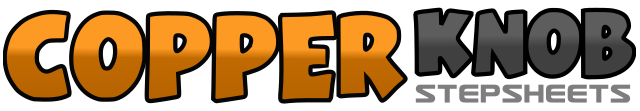 .......Count:32Wall:4Level:High Beginner.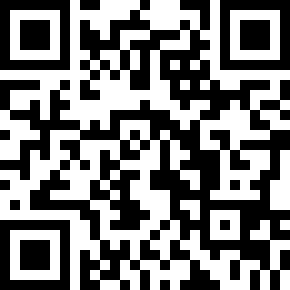 Choreographer:Wayne Beazley (AUS) - 23 July 2022Wayne Beazley (AUS) - 23 July 2022Wayne Beazley (AUS) - 23 July 2022Wayne Beazley (AUS) - 23 July 2022Wayne Beazley (AUS) - 23 July 2022.Music:Damn Sandwich - Jordan RainerDamn Sandwich - Jordan RainerDamn Sandwich - Jordan RainerDamn Sandwich - Jordan RainerDamn Sandwich - Jordan Rainer.or:Don't Need That Heartache - Tracy ByrdDon't Need That Heartache - Tracy ByrdDon't Need That Heartache - Tracy ByrdDon't Need That Heartache - Tracy ByrdDon't Need That Heartache - Tracy Byrd........1234Step R forward at diagonal, Step L together, R forward at diagonal, Touch L together5678Step L back, Touch R together, Step R back, Touch L together1234Step L to side, Step R behind L, Step L to side, Step R across L5678Rock L to side, Recover weight on L, Step L across R, Hold1 2Touch R toe to side, Step R beside L turning ¼ R3 4Touch L toe to side, Hold5678Step L behind R, Step R to side, Step L across R, Hold1 2Touch R heel forward at diagonal, Hitch R knee beside L3 4Touch R heel forward at diagonal, Hitch R knee beside L5678Step R back, Step L Together, Twist Both heels out/apart, bring both heels together